David Given Threatened Plant Scholarship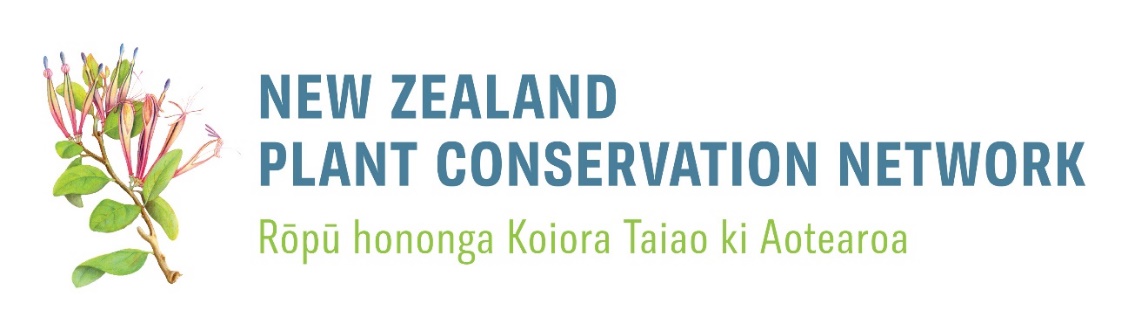 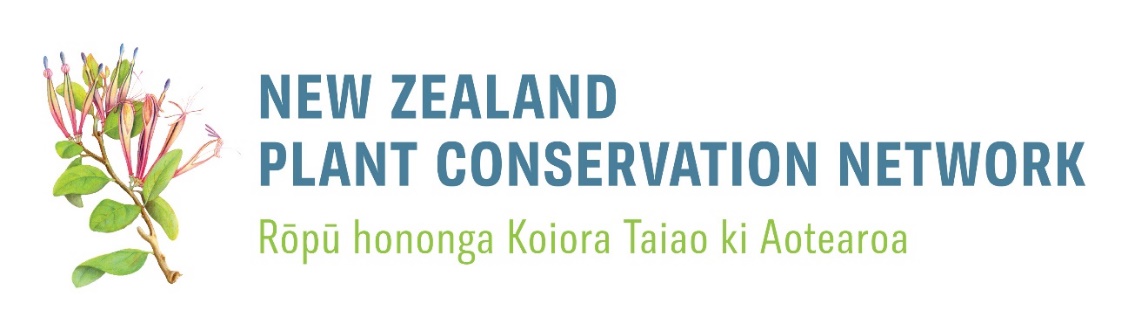 The New Zealand Plant Conservation Network (NZPCN) administers a fund which honours the contribution of the late David Given to New Zealand plant conservation. The scholarship funds research into the biosystematics, autecology and conservation management of New Zealand’s indigenous threatened plants, fungi and their communities.ObjectiveThe scholarship is granted for research that assists practical and/or technical understanding of the taxonomy and ecology of New Zealand’s threatened plant taxa or supports the protection and recovery of threatened plant taxa and their communities.Eligibility and conditionsApplicants must be New Zealand residents or citizens, but the work could involve overseas researchers who collaborate with the principal researcher. Threatened species and communities can be either nationally or regionally threatened. Plant species include vascular and non-vascular plants. Fungi are also covered by this scholarship.Scholarship rulesOne scholarship may be awarded every 2 years and provide up to $8000 towards the cost of a research project.The scholarship is to be awarded by a selection committee, which shall comprise the president and at least two other members of the current NZPCN Council. The selection committee may refrain from making an award if, in their opinion, there is no application of sufficient merit.Applicants should include copies of their CV’s or résumés Applicants must nominate two referees who can attest to their experience and their ability to complete the project within a two-year period. Applicants must complete and sign the application form below and submit written or electronic applications to: NZPCN, PO Box 147 Mangonui 0442 or info@nzpcn.co.nz. For email applications please include the subject “David Given Scholarship”.Applicants are responsible for ensuring their referees complete the referee forms (see below) and that these are posted or emailed to the NZPCN (details above). Scholarship deliverables include brief 6-monthly progress updates, and a short report summarizing the results upon completing the research. Successful applicants are also expected to assist the NZPCN in preparing a short article about the research for our newsletter Trilepidea at the beginning of the project and upon its completion.NZPCN council members cannot apply or be a co-applicant for this funding but may be listed as a supervisor to a project and can co-author reports. Applications close 31 July 2023.David Given Threatened Plant Scholarshipapplication formThe applicant is requested to complete and sign this form then either print and post to: NZPCN, PO Box 147, Mangonui 0442, or email an electronic copy to info@nzpcn.org.nz Please address the following areas in any written application for the scholarship. Issue:  Outline the primary issue the study will focus on. Specify known threats to your target taxa.Research methods: Describe your research approach, include main methods.Impact: Provide explicit examples of how your research will contribute to better conservation of the threatened taxa or community. Uptake: Who will use your research and how?Risks: Are there any factors that you consider could limit the success of your proposal? How will you mitigate these?Researchers: Outline the relevant skills the applicants possess to ensure project completion. Include current CVs of applicants.Budget: Outline the main items in your budget including equipment, laboratory and field expenses, travel, and personnel.Funding: Do you have other funding that is contributing to this project? Will the project advance without DGTPS funding?Referees: List 2 referees who can be consulted for their opinion on the proposed research. Reports relating to this scholarship application must reach the New Zealand Plant Conservation Network on or before Friday 30 July 2023.Applicants should contact the DGTPS committee chair (Alex Fergus) if they have any queries about the relevance of their project or the application process (fergusa@landcareresearch.co.nz).David Given Threatened Plant ScholarshipReferee formThe applicant must send this form electronically to each of two referees nominated in the scholarship application. These referees should be familiar with the applicant’s recent work.The referee is requested to complete (brief answers will suffice) and sign this form then either print and post to: NZPCN, PO Box 147, Mangonui 0442, or email an electronic copy to info@nzpcn.org.nzHow long have you known the applicant:Briefly describe the extent of your knowledge of the applicant’s experience including specific projects, publications, or other relevant research: Please rate the applicant’s performance in the following areas on a 1-10 scale, 1 being below average, 10 being excellent, record unknown if you do not know.Relevant experience: (1-10)Knowledge of discipline: (1-10)Command of research techniques: (1-10)Analytical capability: (1-10)Initiative and motivation: (1-10)Planning abilities: (1-10)Perseverance in completing work: (1-10)Ability to express ideas: (1-10)Writing abilities (non-technical and scientific): (1-10)Any additional comments on the applicants experience or skills that are relevant for the completion of the proposed research project?:Referee reports for this application must reach the NZPCN before Friday 30 July 2023.